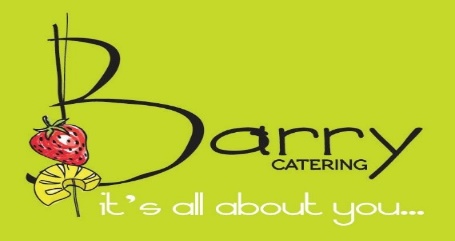 Reference is made to the above and your recent inquiry.  The following information is meant as a guideline for determining our pricing for catering your event.FOOD:ADULT MENU:BEVERAGE SERVICE:Daytime:Evening:  BARTENDER                                                                   $185.00 PER BARTENDER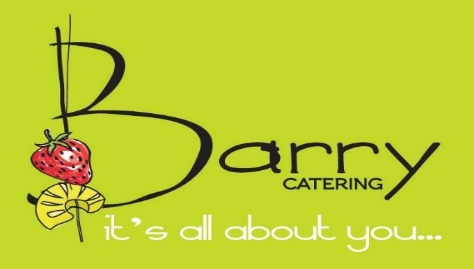 AVAILABLE MENU OPTIONS & UPGRADES:Filet Mignon								$		Market Price	per personseafood station							$		Market Price	per personStandard icing Celebration :					$	 	INCLUDED	per personWine Service TABLE 	Priced AccordinglyMARTINI BAR	(+ $200 Bartender Fee)$   8.50 per personSUSHI BAR	$  10.00 per personLAMB CHOP CARVING STATION	$  8.50 per personADDITIONAL STANDARD STATIONS	$   8.50 per personLAVISH DESSERT BUFFET (Viennese Table)	$  8.50 per person**MENU  SERVICE : (includes China, Silverware, Glassware)(Price Quote Based Upon 100 Adults Attending)**VENUE RENTAL IS NOT INCLUDED IN THE ABOVE PRICE ($550 DAYTIME, FRIDAY NIGHT AND SUNDAYS; $750.00 SATURDAY EVENING)How can we reserve our date?A $ 1500.00 DEPOSIT is required to schedule your Event Date on our catering calendar.What is included in our station set ups?All Stations are Draped to the floor, Propped and Elegantly Decorated.What is the best way to finalize our plans? We should meet to discuss your event plans and detail what options to include in your event plan.What do we need to do to provide meals for our hired vendors: Bands; DJ; Photographers;Videographers? Meals for hired vendor service personnel must be ordered in advance of your event and are chargedSeparately.THANK YOU.Barry CateringDocument Edit Date:Adults:Kids:To:Event Type:WEDDINGEvent For:DINNER STATIONS/SIT DOWNEvent Day & Date:Location:    E LOUNGEEvent Time:Appetizer Station 1 During the Cocktail Hour IncludedAppetizer Courses before Entrée (i.e. Salad, Soup)IncludedDinner Stations or sit downChicken, Fish, Beef, Starch, Vegetable(Select 2entrees)Fresh Baked BreadsIncludedWedding CakeIncludedFull Top Shelf Liquor Bar$  20.00 Per PersonBeer, Wine and Vodka$  16.00 Per PersonBeer and Wine $  14.00 Per PersonSet Ups Only (Client Provides Alcohol $    4.00 Per PersonFull Top Shelf Liquor Bar$  22.00 Per PersonBeer, Wine and Vodka$  18.00 Per PersonBeer and Wine $  16.00 Per PersonSet Ups Only (Client Provides Alcohol $    4.00 Per PersonADULT PRICE, FOR THE ABOVE$49.00 PERSONLINEN TABLE CLOTHES   NAPKINS AT SERVICE CHARGED ON FOOD  BEVERAGE22%NEW  SALES TAX 7%